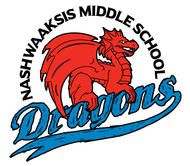 STUDENT ORIENTATIONWe would like to invite your Grade 5 Students to join us atNashwaaksis Middle SchoolWednesday, May 8thFrom 9AM – 11AMFor Orientation into Grade 6 forFall 2019!We look forward to meeting the future students of NMS!Thanks!Kendra Frizzell, PrincipalMarcie Connors, Vice Principal